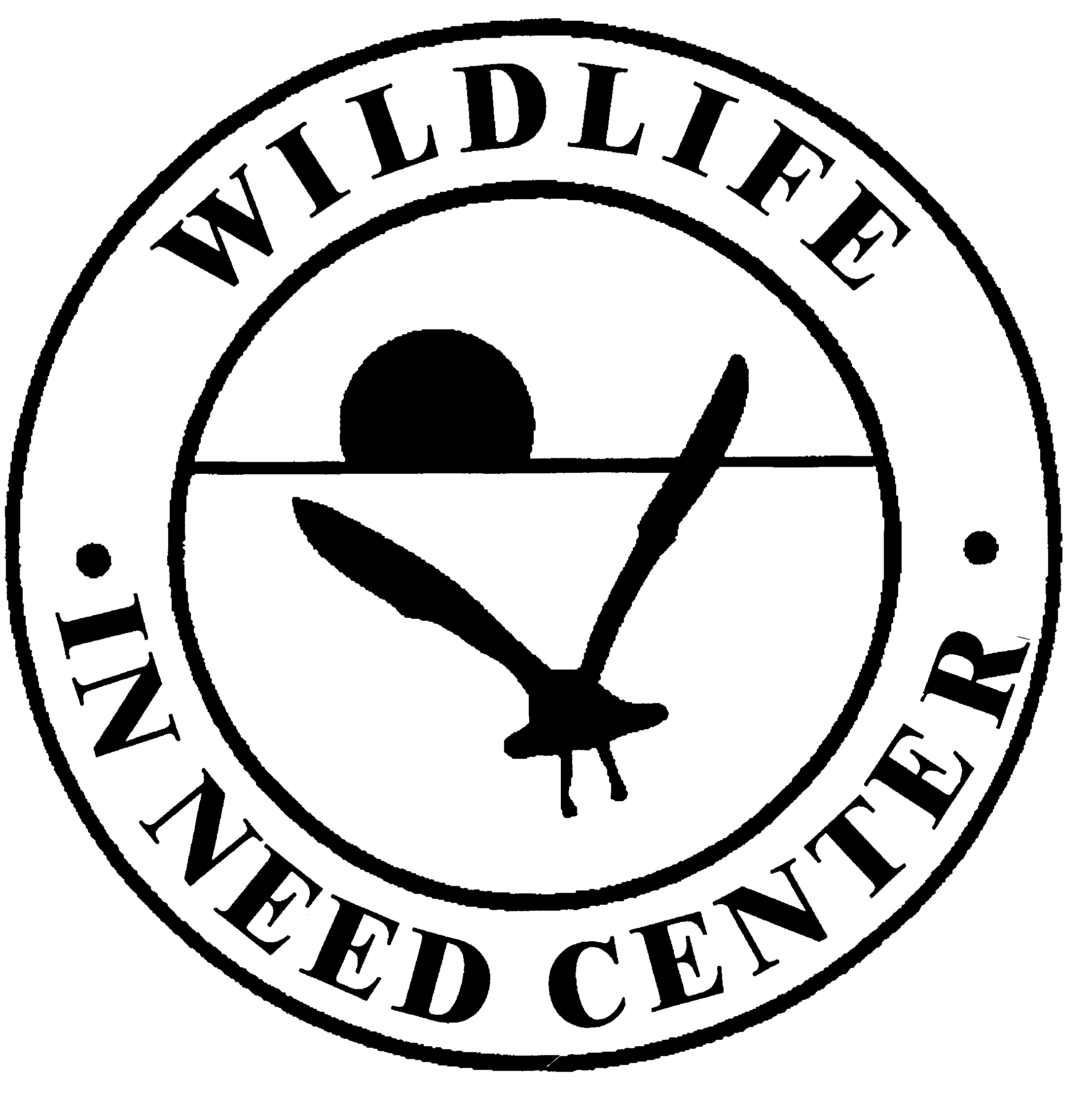 The Wildlife In Need Center Animal Admission Instructions 
During the COVID-19 Pandemic
Please follow the instructions below based on your situation:Did you call in advance and have an appointment?If YES:Please place the entire box/container in which the animal is secured inside of one of the stainless-steel cages. Please do NOT remove the animal from your box/container. During the COVID-19 pandemic we are unable to return transportation containers or any contents inside of your container.Ring doorbell to alert staff that the animal has arrived.After ringing the bell, you may leave. Staff will be out to retrieve the animal shortly AFTER you have left.If NO:
Ring the doorbell to alert staff you are here.Staff will come to talk to you through the window to the left of the front door.